Про програму фінансового забезпечення функціонування Новоград-Волинської районної державної адміністрації для виконання делегованих повноважень виконавчої влади та їх реалізації на 2021-2022 роки        З метою забезпечення здійснення виконання повноважень виконавчої влади Новоград-Волинською районною державною адміністрацією та реалізацією повноважень делегованих їй Новоград-Волинською районною радою, відповідно до ст. 43, Закону України «Про місцеве самоврядування в Україні» враховуючи рекомендації постійної комісії з  питань бюджету, соціально-економічного розвитку, комунальної власності, транспорту та зв’язку, районна радаВИРІШИЛА:Затвердити програму фінансового забезпечення функціонування Новоград-Волинської районної державної адміністрації для виконання делегованих повноважень виконавчої влади та їх реалізації на 2021-2022 роки (додається).Контроль за виконанням даного рішення покласти на постійну комісію районної ради з питань бюджету, соціально-економічного розвитку, комунальної власності, транспорту та зв’язку.Голова районної ради                                                             А.Л.Загривий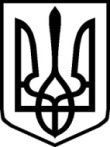 УКРАЇНАУКРАЇНАНОВОГРАД-ВОЛИНСЬКА РАЙОННА РАДАНОВОГРАД-ВОЛИНСЬКА РАЙОННА РАДАЖИТОМИРСЬКОЇ ОБЛАСТІЖИТОМИРСЬКОЇ ОБЛАСТІР І Ш Е Н Н ЯР І Ш Е Н Н ЯП’ята  сесія               VІIІ  скликаннявід   29 квітня  2021  року